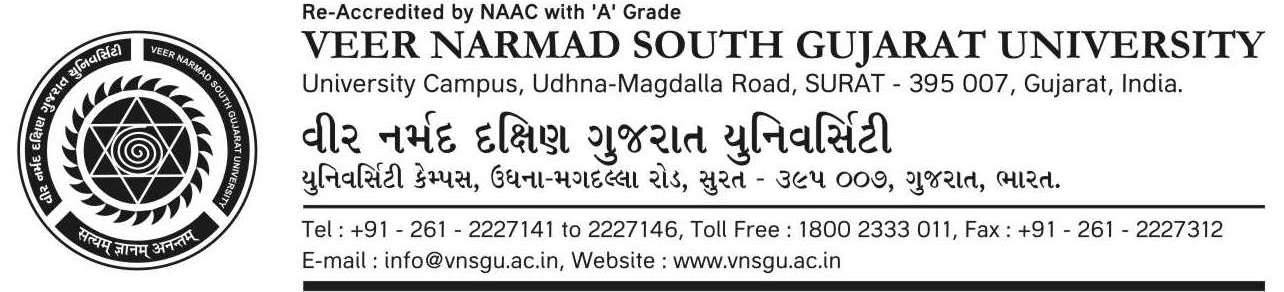 FEX - 48 (B)	Prepare this report in duplicate copy. ___________ Exam April /May/ October        Date: ___________ Time: ________College Name : ______________________________   Exam : ________________Subject : ________________________ Room No : _______ Block No: _________Subject Code No : ________________________________	I hereby certify that I Have verified the number of main answer-books and supplementary answer books submitted by each candidate and tally the number with the number shown above.Name of supervisor ___________________________________ Sign: _________Name of Exam Superintendent: _________________________ Sign: _________Date:  ________________BLOCK SUPERVISER REPORT(A) ‣ Students Seat no/ SPID:(A) ‣ Students Seat no/ SPID:Total(B) ‣ Absent students Seat No/ SPID for this Subject Exam:(B) ‣ Absent students Seat No/ SPID for this Subject Exam:Total ‣ Expelled students Seat No/ SPID for this Subject Exam: ‣ Expelled students Seat No/ SPID for this Subject Exam:Total(C) ‣ After Completion of Examination, total No. of answer sheets sent to the Superintendent of Examination:(C) ‣ After Completion of Examination, total No. of answer sheets sent to the Superintendent of Examination:[(A) - (B)] = (C)Block Supervisor has to note down and sign the mentioned number in (C) in Form-3 (A)